Travail écrit :  Les intelligences mulitples1.	Nomme tes deux intelligences les plus fortes et explique pourquoi.  C'est-à-dire, quelles sont les activités que tu aimes faire qui sont logiques pour ces intelligences.2.	Ensuite, nomme tes deux intelligences les plus faibles et explique pourquoi.  Qu’est-ce que tu n’aimes pas faire?3.	Choisis une carrière qui serait appropriée selon tes intelligences et intérêts personnels.  Justifie ton choix.	(Name your two strongest intelligences and justify why based on the description. Then name your two weakest and explain. Lastly, choose a career that would be appropriate for you and explain why based on your multiple intelligences.)Evaluation :/10	français (communication) : Bon grammaire et orthographe    (spelling & grammar)/10	justification (thinking) : les explications sont logiques, et il y a de nouveau vocabulaire utilisé   (logical explanations and vocab from handout used)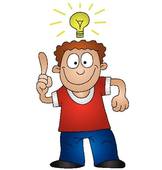 			**  Il y a des sondages dans votre texte, si vous voulez 			y jeter un coup d’œil et en chercher de bonnes phrases! **Mon travail écrit sur  mes intelligences multiples : 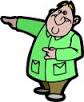 Mon intelligence la plus forte est l’intelligence musicale/rythmique.  C’est un grand plaisir pour moi d’écouter la musique.  Elle a une grande influence sur mon humeur.  J’ai toujours de la musique dans la tête et je trouve à l’école que les comptines m’aident à me souvenir des choses.Ma 2e intelligence la plus forte est l’intelligence interpersonnelle.  J’adore les personnes et je suis motivée à les aider.  J’aime parler de mes sentiments et de mes problèmes personnels avec mes amis.  Je m’intègre facilement dans les groupes, et je réussis très bien quand je travaille parmi les autres.Pour mes intelligences les plus faibles, elles sont l’intelligence visuelle/spatiale et l’intelligence intra-personnelle.  Même si j’ai un bon sens de l’orientation, je suis faible en art et je n’aime pas créer les choses artistiques.  Même si je suis auto-disciplinée, je n’aime pas trop être seule.Pour ces raisons une carrière logique pour moi serait professeur.  Il est important que je motive les autres et je sais bien jouer au médiateur.  Les professeurs sont toujours entourés du monde et cela me fait un grand plaisir.